 A verseny időpontja: 	2024. június 15. (szombat), 16-tólHelyszín: 	6720 Szeged, Belvedere-palota Tisza Lajos krt. 2, alagsori oktatóteremA verseny célja: 	 A sakkozás népszerűsítése, 2023/24-es bajnoki évad lezárása, sportbaráti kapcsolatok erősítése, FIDE értékszámszerzés lehetősége.A verseny rendezője:  	Csongrád-Csanád Vármegyei SakkszövetségVersenyigazgató:		Restás Péter email: cscsmssz@gmail.comA verseny résztvevői: 	Érvényes versenyengedély kötelező. Maximum 50 fő versenyzőt tudunk fogadni.A verseny lebonyolítása: 	9 forduló svájci rendszerben, 2x3 perc + 2 mp lépésenkénti bonus játékidő.A helyezések eldöntése: szerzett pontok alapján; Pontegyenlőség esetén - Buchholz számítás, - Progresszív számítás,- egymás elleni eredmény,- feketével elért több győzelem - sorsolásFőbíró:			Helényi Zoltán, FANevezési díj egységesen:	2.000.- Ft, mely tartalmaz frissítőket és szendvicset a verseny alatt. Nem fizetnek nevezési díjat a 18 év alattiak és a 65 év felettiek.A nevezés határideje: 	2024. június 14. péntek 20 óra.Díjazás: 	1-3. helyezett Árkád ajándékutalványt kap 20.000-10.000-5.000 Ft értékben. Különdíjat  (5.000 Ft értékű Árkád ajándékutalvány) kap a legjobb nem díjazott hölgyversenyző, 18 év alatti, 14 év alatti, 65 év feletti és 2000 FIDE Blitz élőpontszám alatti versenyző.Részletes program:		1. forduló 16:00. A további fordulók folyamatosan a partik befejezése után pár perccel indulnak.Előzetes és helyszíni regisztráció: 	Írásban cscsmssz@gmail.com-on. A helyszínen, 15:30 és 15:55 között (létszámlimit beteltéig).Eredményhirdetés:		A FIDE Villám verseny befejezése után 10 perccel várhatóan 18.00 órától.A versenyre nevezettek a nevezési díj befizetésével fénykép és videó felvételek készítéséhez hozzájárulnak. 			Szeretettel várunk mindenkit!Szeged, 2024.05.26. 									RENDEZŐSÉGÉvadzáró Blitz Sakkverseny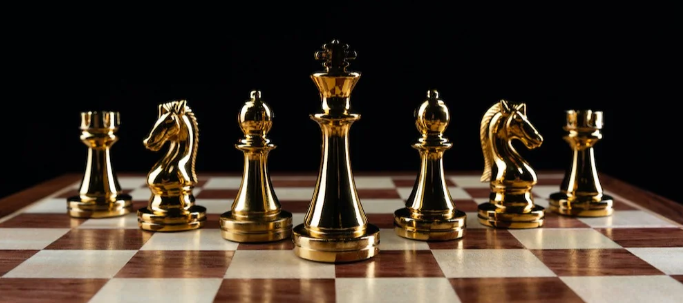 